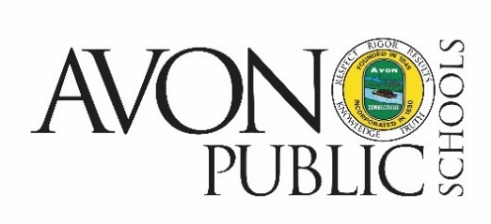 SPECIAL MEETINGCurriculum & Professional PracticesAvon Board of Education34 Simsbury RoadAvon, ConnecticutTo join Zoom Meeting, click on link below: https://avonk12ctus.zoom.us/j/86810681851?pwd=ZjR5QWtUZ2xtd1gyU0UxUDJRZ2wyZz09To dial in, call:1 (646) 558-8656 or 1 (301) 715-8592Meeting ID: 868 1068 1851 Passcode: 049320If you have a comment you would like to share with the Board of Education, please send an email with your comment no later than 12:00 pm, Wednesday, May 26, 2021 to smoy@avon.k12.ct.us.  Please include your full name and address.  Emails will be acknowledged during the Public Comment portion of the Board meeting.  There will not be an opportunity to give live comments during the meeting.AgendaCall to OrderApproval of May 4, 2021 Minutes Communications from the PublicGrades 6-12 School Counseling Curriculum – Todd Dyer, Director of School Counseling & Sarah Chaves, School CounselorGrades 7-12 Technology Education Curriculum – Eric Lord & Justin Schumacher, Technology Education TeachersUpdate on Student PerformanceAdjournmentThursday, May 27, 2021,  6:00 pm                                                                              via virtual meeting